PB DE GEOGRAFIA1/5NotaUNIDADE:_ 	PROFESSOR:  	2º BIMESTRE/2010ALUNO(A):  	Nº  	TURMA:	1° ano	Ensino Fundamental	DATA: _	/_	/ 	Total: 100 pontosA T E N Ç Ã OPreencha o cabeçalho de todas as páginas de sua prova.Não utilize corretor líquido e máquina de calcular.Evite pedir material emprestado durante a prova.Evite falar ou fazer barulho durante a prova, pois poderáatrapalhar seus amigos.Tenha capricho com sua letra.Faça a prova com calma, pensando bem antes de responder as questões. Não se esqueça de revê-las, antes de entregá-la.Acompanhe a leitura do professor sobre um dia de aula na escola:Todo dia,	Quando chegaNa escola	o recreioA professora	tudo viraO professor,	brincadeiraA gente aprende,	Como bolo, tomo sucoE brinca muito	Que vêm dentroCom desenho,	da lancheira.Tinta e cola.	Quando tocaMeus amigos	O sinal,Tão queridos	Nossa aulaFazem farra,	Chega ao fim.Fazem fila.	Até amanhã,O Paulinho,	Amiguinhos,O Pedrão,	Não se esqueçam, não,A Patrícia	De mim.E a PriscilaCláudio Thebas. Amigos do peito.Questão 01:	(12 pontos / 6 cada)Desenhe e escreva o nome de sua escola:O nome da minha escola é:Em  geral,  as  escolas	têm:  salas  de  aula,	sala		dos	professores, banheiros, diretoria,	secretaria,	pátio,	quadra		de	esportes, biblioteca,cantina e sala de informática.Questão 02:	(12 pontos)Pensando nisso, risque a dependência de sua escola que você vai para pesquisar e ler livros: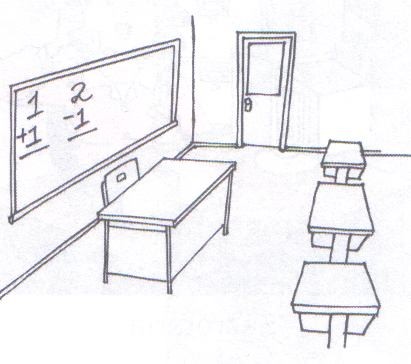 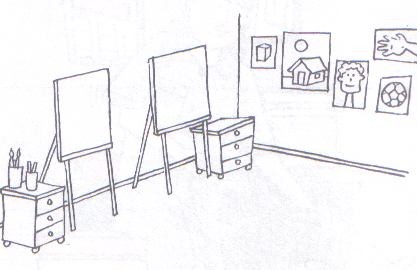 Sala de Aula	Sala de Artes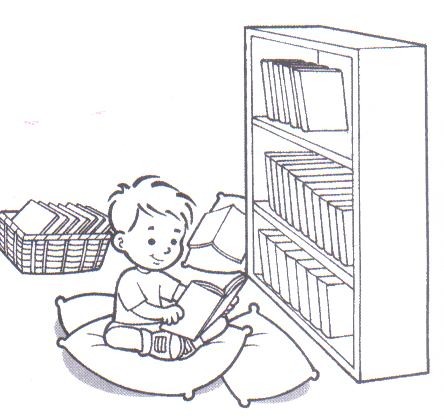 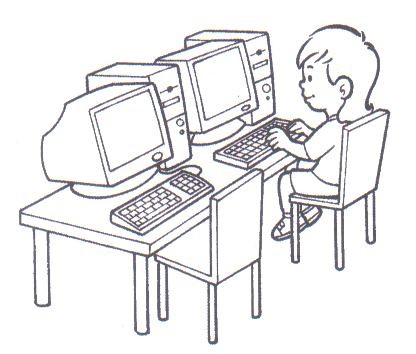 Biblioteca	Laboratório de InformáticaA sala de aula é um espaço gostoso para aprender e conviver.Questão 03:	(15 pontos / 5 cada)Observe a sala de aula abaixo e faça o que se pede: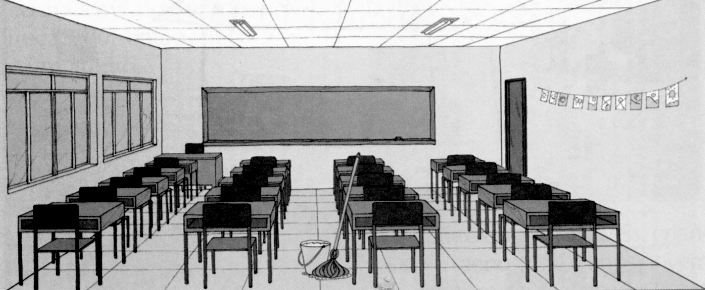 Envolva os objetos que não pertencem a uma sala de aula.Risque a última mesa da fileira mais próxima da janela.Marque um ( x ) no quadro.Questão 04:	(15 pontos / 3 cada)Observe os objetos abaixo e envolva os que fazem parte do ambiente da sala de aula: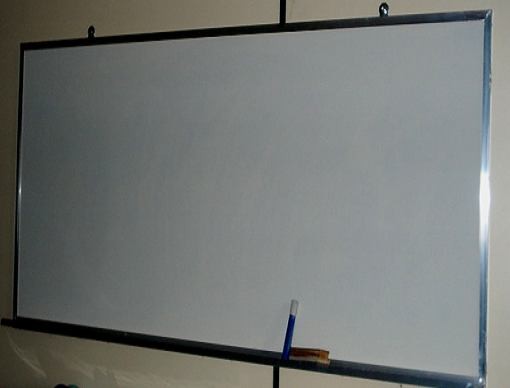 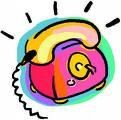 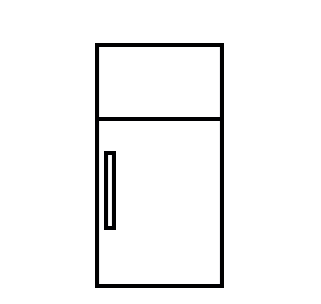 quadro	telefone	geladeira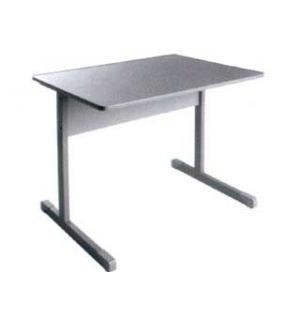 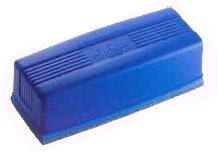 mesa	apagadorQuestão 05:	(16 pontos / 8 cada)Tendo como base a questão anterior, desenhe dois objetos utilizados por você em sua sala de aula que não foram representados:Para se chegar  à escola, passamos por algumas ruas. Algumas podem ser parecidas, mas nunca são iguais.Questão 06:	(12 pontos / 2 cada)Com ajuda de sua professora, leia os quadros abaixo e pinte as informações da rua onde fica sua escola.TranquilaCom moradiasCom sinais de trânsitoCom muitas lojasSem iluminaçãoMovimentadaA escola é um lugar onde você passa boa parte do dia. É importante que ela esteja sempre limpa e conservada.Questão 07:	(18 pontos / 6 cada)Observe a imagem abaixo e verifique o que aconteceu no pátio da escola após o recreio: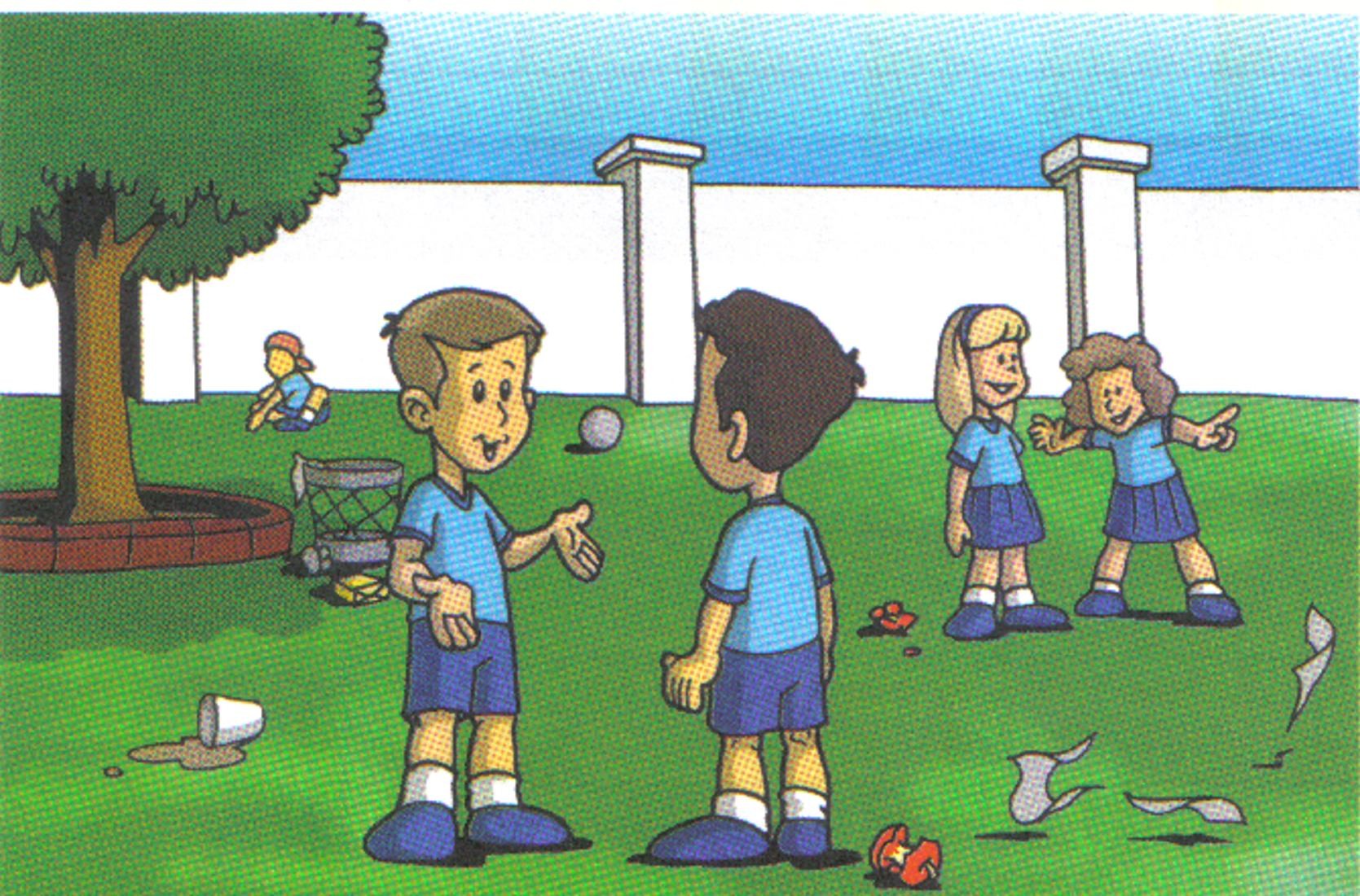 - Agora, marque com um ( x ) as respostas certas:Depois do recreio, o pátio da escola ficou:limpo	sujoEle está sendo:poluído	zeladoQualquer sujeira deve ser colocada:no chão	no lixo